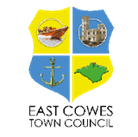 EAST COWES TOWN COUNCILTown Hall, York Avenue, East Cowes, Isle of Wight, PO32 6RUTel: (01983) 299082 Email: clerk@eastcowestowncouncil.co.ukYou are hereby summoned to attend a meeting of the Planning Committee to be held on Thursday 12th March 2020, at 6.30 p.m. in the Town Hall, East Cowes to discuss the following matters set out in the agenda.
Sue Chilton, Town Clerk							Dated: 6/3/20Polite Notice:Please note that, subject to Standing Orders, all meetings that are open to the public and press may be filmed or recorded and/or commented on online by the council or any member of the public or press. If you wish to record, film or photograph the council meeting or if you believe that being filmed or recorded would pose a risk to the safety of you or others then please speak with the Clerk prior to that start of the meeting. Their contact details are on the agenda papers. If the press and public are excluded for part of a meeting because confidential or exempt information is likely to be disclosed, there is no right to record that part of the meeting.AGENDA1	APOLOGIES To receive and accept apologies2	DECLARATIONS OF INTEREST2.1 To receive declarations of pecuniary and non-pecuniary interests2.2 To receive and consider granting any written requests for dispensations3	MINUTESTo approve and sign the minutes of the meeting held on 5th Feb 20204	PLANNING APPLICATIONS4.1	Application No: 20/00280/HOU Location: 73 Old Road, East Cowes, Isle of Wight, PO32 6AP Proposal: Proposed Garage4.2	Application No: 20/00287/CLEUD Location: 5 York Avenue, East Cowes, Isle of Wight, PO32 6QY Proposal: Lawful Development Certificate for continued use as residential dwelling4.3	Application No: 20/00152/OUT Location: Land off Millfield Avenue, East Cowes, Isle of Wight Proposal: Outline for proposed 25 new dwellings (35% affordable housing), formation of vehicular access, planting and landscaping, public open space, surface water flood mitigation and attenuation and associated ancillary works 